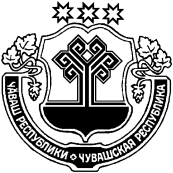 О материальном обеспечении спортивных мероприятийВ целях рационального использования средств бюджета Красночетайского района Чувашской Республики на обеспечение спортивных мероприятий, руководствуясь постановлением Кабинета Министров Чувашской Республики от 10 ноября 2000 г. № 215 «Об утверждении Порядка материального обеспечения спортивных мероприятий и обеспечения питанием учащихся училищ олимпийского резерва и школ высшего спортивного мастерства» и Постановлением Кабинета Министров Чувашской Республики от 23 октября 2013 г. № 435 «О внесении изменений в постановление Кабинета Министров Чувашской Республики от 10 ноября 2000 г. № 215» администрация Красночетайского района Чувашской Республики п о с т а н о в л я е т:1. Утвердить прилагаемый Порядок материального обеспечения спортивных мероприятий за счет средств   бюджета Красночетайского района Чувашской Республики (прилагается).2. Всем организациям, финансируемым за счет средств бюджета Красночетайского района Чувашской Республики руководствоваться указанным Порядком при направлении участников и судей на спортивные мероприятия, проведении спортивных соревнований и учебно-тренировочных сборов.3. Настоящее постановление вступает в силу с момента его официального опубликования.Согласовано:Первый заместитель главыадминистрации района	Ю.Г. ПахиновЗаведующий сектором правовой работы                               В.Н. КондратьеваПроект подготовил:Начальник финансового отдела	О.В. МузяковаЗаведующий сектором физической культурыи спорта отдела образованияадминистрации района                                                           А.М. НикитинПриложениек постановлению администрации Красночетайского районаЧувашской Республикиот     03.2021 г. №   Порядок материального обеспечения спортивных мероприятий за счет средств   бюджета Красночетайского района Чувашской РеспубликиI. Общие положения1. Целью настоящего Порядка является регулирование расходования средств организациями, финансируемыми из бюджета Красночетайского района Чувашской Республики, направляющими участников и судей на спортивные мероприятия и проводящими спортивные соревнования и учебно-тренировочные сборы.2. К спортивным мероприятиям относятся чемпионаты, первенства, розыгрыши кубков и другие официальные спортивные соревнования, предусмотренные единым календарным планом физкультурно-оздоровительных и спортивных мероприятий Российской Федерации, единым календарным планом республиканских физкультурно-оздоровительных и массово-спортивных мероприятий, единым календарным планом физкультурно-оздоровительных и спортивно-массовых мероприятий  Красночетайского района, а также учебно-тренировочные сборы, физкультурно-оздоровительные и спортивно-массовые мероприятия, проводимые организациями в установленном действующем законодательством порядке.3. К нормам на материальное обеспечение участников спортивных мероприятий относятся: обеспечение бесплатным питанием; нормы расходов памятных призов; плата за использование спортивных сооружений; транспортные расходы; почтово-типографские и канцелярские расходы; оплата найма жилого помещения; оплата судейства, труда обслуживающего персонала; другие виды материального обеспечения участников и проведения спортивных мероприятий.4. К участникам спортивных мероприятий относятся спортсмены, судьи, тренеры, руководители и представители команд, специалисты, оговоренные в правилах, положениях о соревнованиях и регламентирующих документах.5. Направление участников на спортивные мероприятия осуществляется на основании официального приглашения проводящих эти мероприятия организаций.II. Порядок расходования средств при проведении спортивных мероприятий1. При проведении спортивных мероприятий в установленном порядке утверждаются:положения (регламенты) о соревновании и иные документы, регламентирующие порядок проведения спортивных мероприятий;сметы, включающие количественный состав участников спортивных мероприятий, сроки их проведения и нормы материального обеспечения.2. Расходы на питание участников спортивных мероприятий и учебно-тренировочных сборов, оплату судейства, призы победителям и призерам спортивных мероприятий производятся в соответствии с нормами согласно приложениям 1 и 2 к настоящему Порядку.3. Бронирование мест в гостиницах осуществляется не более чем за одни сутки до установленного срока приезда участников спортивных мероприятий.4. При вынужденных остановках в пути следования на спортивные мероприятия и обратно и пересадках с ожиданием следующего транспорта в течение ночи или более суток расходы по найму жилого помещения, подтвержденные соответствующими документами, возмещаются участникам в пределах установленных норм.5. Расходы по аренде спортивных сооружений и оборудования, транспортные, телеграфные, почтово-типографские, канцелярские и другие расходы производятся по действующим в отраслях расценкам или договорным ценам в объемах, обеспечивающих наиболее экономичное проведение спортивных мероприятий и рациональное использование средств.6. Расходы по оплате труда привлеченных специалистов и обслуживающего персонала производятся в рамках, принятых для оплаты аналогичных работ в бюджетной сфере, или взамен оплаты труда может обеспечиваться питанием по нормам, установленным в приложении 1 к настоящему Порядку.7. Возмещение затрат по командированию и заработной плате участникам спортивных мероприятий производится по нормам, установленных законодательством.III. Порядок финансирования спортивных мероприятийИсточниками финансирования спортивных мероприятий являются бюджетные и внебюджетные средства. Внебюджетные средства могут образовываться за счет благотворительной помощи, добровольных пожертвований, заявочных взносов и иных источников.Расходы на питание, оплату труда, возмещение затрат по командированию участников производятся за счет соответствующих источников финансирования в пределах имеющихся средств на основании утвержденной сметы расходов на каждое конкретное спортивное мероприятие в соответствии с утвержденными настоящим постановлением нормами.При проведении спортивных мероприятий на территории  Красночетайского  района, финансируемых за счет средств   бюджета Красночетайского района Чувашской Республики, условия финансового обеспечения регламентируются в Положениях (регламентах) об этих соревнованиях.Приложение 1к Порядку материального обеспеченияспортивных мероприятий за счетсредств бюджета Красночетайского района  Чувашской РеспубликиНормы 
расходов обеспечения бесплатным питанием спортсменов и других участников спортивных мероприятийПримечания:а) при отсутствии возможностей обеспечения организованным питанием в местах проведения спортивных мероприятий по безналичным расчетам участникам спортивных мероприятий разрешается выдавать по ведомости установленной формы (приложения 3 и 4 к Порядку материального обеспечения спортивных мероприятий за счет средств бюджета Красночетайского района Чувашской Республики) наличные деньги по вышеуказанным нормам;б) продолжительность учебно-тренировочных сборов по подготовке к всероссийским, региональным, межрегиональным спортивным соревнованиям не должна превышать 21 календарного дня, продолжительность учебно-тренировочных сборов по подготовке к республиканским (Чувашской Республики) спортивным соревнованиям не должна превышать 14 календарных дней.Приложение 2к Порядку материального обеспеченияспортивных мероприятий за счетсредств бюджета Красночетайского района  Чувашской РеспубликиНормы 
расходов на приобретение памятных призов для награждения победителей и призеров спортивных мероприятийПримечания:а) разрешается награждение личными (памятными) призами в пределах вышеуказанных норм, выдавая их по ведомости установленной формы (приложение 5 к Порядку материального обеспечения спортивных мероприятий за счет средств бюджета  Красночетайского района Чувашской Республики);б) организаторы спортивных мероприятий имеют право устанавливать иную стоимость призов, а также специальные призы для лучших спортсменов игры, турнира, этапа и т.д. за счет благотворительной помощи, добровольных пожертвований, заявочных взносов и иных внебюджетных источников финансирования.Приложение 3к Порядку материального обеспеченияспортивных мероприятий за счетсредств бюджета Красночетайского района Чувашской РеспубликиВедомость выплаты денег на питание участникам___________________________________________________________________________________________________________________________________________________________________________________________________________________________(наименование спортивного мероприятия)в составе команды _______________________________________________________(название команды)проводившегося(ихся) ____________________________________________________                                         (название спортивного сооружения, населенного пункта)с ____________________ по ___________________ 200_ г.(дата проведения)┌──┬─────────────────────┬─────────────┬───────┬─────────────┬──────────┐│NN│        Ф.И.О.       │Норма выплаты│Кол.-во│Сумма выплаты│  Подпись ││пп│                     │ (руб./день) │ дней  │   (руб.)    │получателя││  │                     │             │       │             │  (руб.)  │├──┼─────────────────────┼─────────────┼───────┼─────────────┼──────────┤├──┼─────────────────────┼─────────────┼───────┼─────────────┼──────────┤├──┼─────────────────────┼─────────────┼───────┼─────────────┼──────────┤├──┼─────────────────────┼─────────────┼───────┼─────────────┼──────────┤├──┼─────────────────────┼─────────────┼───────┼─────────────┼──────────┤├──┼─────────────────────┼─────────────┼───────┼─────────────┼──────────┤├──┼─────────────────────┼─────────────┼───────┼─────────────┼──────────┤├──┼─────────────────────┼─────────────┼───────┼─────────────┼──────────┤├──┼─────────────────────┼─────────────┼───────┼─────────────┼──────────┤├──┼─────────────────────┼─────────────┼───────┼─────────────┼──────────┤└──┴─────────────────────┴─────────────┴───────┴─────────────┴──────────┘Итого: _________________________________________________ (сумма цифрами и прописью)Ответственный за выдачу  _____________________  ____________________                                            (Ф.И.О.)                             (подпись)Приложение 4к Порядку материального обеспеченияспортивных мероприятий за счетсредств бюджета Красночетайского районаЧувашской РеспубликиВедомость
выплаты денег судьям, специалистам и обслуживающему персоналу на питание взамен оплаты трудаза работу по проведению ___________________________________________________________________________________________________________________________________________________________________________________________________(наименование спортивного мероприятия)проводившегося(ихся) ____________________________________________________(название спортивного сооружения, населенного пункта)с ____________________ по ___________________ 200_ г.(дата проведения)┌──┬───────────────┬───────────┬─────────────┬───────┬───────┬──────────┐│NN│   Ф.И.О.      │Выполненная│Норма выплаты│Кол.-во│ Сумма │  Подпись ││пп│               │  работа,  │ (руб./день) │ дней  │выплаты│получателя││  │               │ должность │             │       │       │          │├──┼───────────────┼───────────┼─────────────┼───────┼───────┼──────────┤├──┼───────────────┼───────────┼─────────────┼───────┼───────┼──────────┤├──┼───────────────┼───────────┼─────────────┼───────┼───────┼──────────┤├──┼───────────────┼───────────┼─────────────┼───────┼───────┼──────────┤├──┼───────────────┼───────────┼─────────────┼───────┼───────┼──────────┤├──┼───────────────┼───────────┼─────────────┼───────┼───────┼──────────┤├──┼───────────────┼───────────┼─────────────┼───────┼───────┼──────────┤├──┼───────────────┼───────────┼─────────────┼───────┼───────┼──────────┤├──┼───────────────┼───────────┼─────────────┼───────┼───────┼──────────┤├──┼───────────────┼───────────┼─────────────┼───────┼───────┼──────────┤└──┴───────────────┴───────────┴─────────────┴───────┴───────┴──────────┘Итого: __________________________________________________________________________________________________(сумма цифрами и прописью)Ответственный за выдачу  _____________________  ____________________                                    (подпись)                          (Ф.И.О.)Главный судья            _____________________  ____________________                                     (подпись)                        (Ф.И.О.)Приложение 5к Порядку материального обеспеченияспортивных мероприятий за счетсредств бюджета Красночетайского районаЧувашской РеспубликиВедомостьвыдачи призов_________________________________________________________________________(категория награждаемых: победители, призеры, лучшие игроки и т.д.)___________________________________________________________________________________________________________________________________________________________________________________________________________________________(наименование спортивного мероприятия)проводившегося(ихся) ____________________________________________________(название спортивного сооружения, населенного пункта)с ____________________ по ___________________ 200_ г.(дата проведения)┌──┬─────────────────────┬────────────┬────────────┬─────────┬──────────┐│NN│        Ф.И.О.       │   За что   │Наименование│Стоимость│  Подпись ││пп│                     │награждается│   приза    │  приза  │получателя││  │                     │(номинация) │            │         │          │├──┼─────────────────────┼────────────┼────────────┼─────────┼──────────┤├──┼─────────────────────┼────────────┼────────────┼─────────┼──────────┤├──┼─────────────────────┼────────────┼────────────┼─────────┼──────────┤├──┼─────────────────────┼────────────┼────────────┼─────────┼──────────┤├──┼─────────────────────┼────────────┼────────────┼─────────┼──────────┤├──┼─────────────────────┼────────────┼────────────┼─────────┼──────────┤├──┼─────────────────────┼────────────┼────────────┼─────────┼──────────┤├──┼─────────────────────┼────────────┼────────────┼─────────┼──────────┤├──┼─────────────────────┼────────────┼────────────┼─────────┼──────────┤├──┼─────────────────────┼────────────┼────────────┼─────────┼──────────┤└──┴─────────────────────┴────────────┴────────────┴─────────┴──────────┘Итого: _________________________________________________ (сумма цифрами и прописью)Ответственный за выдачу  _____________________  ____________________                        (подпись)               (Ф.И.О.)Главный судья            _____________________  ____________________                        (подпись)               (Ф.И.О.)ЧУВАШСКАЯ РЕСПУБЛИКА АДМИНИСТРАЦИЯ КРАСНОЧЕТАЙСКОГО РАЙОНАЧĂВАШ РЕСПУБЛИКИХĔРЛĔ ЧУТАЙ РАЙОН АДМИНИСТРАЦИĕПОСТАНОВЛЕНИЕ03.03.2021  № 99с. Красные ЧетаийышĂну            03.03.2021  99 №                       Хĕрлĕ Чутай салиГлава администрации района                                                       И.Н. Михопаров	№/№п/пНаименование спортивных мероприятийНормы расходов на одного человека в день (в рублях)1.Районные, межрайонные спортивные мероприятиядо 2002.Республиканские (Чувашской Республики) спортивные мероприятиядо 2503.Всероссийские, международные, региональные и межрегиональные спортивные мероприятия, проводимые в Чувашской Республике и других субъектах Российской Федерациидо 4004.Учебно-тренировочные сборы по подготовке к республиканским (Чувашской Республики) спортивным соревнованиямдо 2505.Учебно-тренировочные сборы по подготовке к всероссийским, международным, региональным, межрегиональным спортивным соревнованиямдо 350NN ппСпортивные мероприятияСтоимость памятных призов (в рублях)Стоимость памятных призов (в рублях)NN ппСпортивные мероприятиякомандныеличные1.Районные, межрайонные чемпионаты, первенства, розыгрыши кубков, турниры и другие спортивные соревнования и массовые физкультурно-спортивные мероприятия среди взрослых, проводящиеся на территории  Красночетайского района и финансируемые за счет средств   бюджета Красночетайского района Чувашской Республики:1.I местодо 1500до 5001.II местодо 1000до 3001.III местодо 500до 1502.Районные, межрайонные первенства, турниры и другие спортивные соревнования и массовые физкультурно-спортивные мероприятия среди детей, юношей, юниоров и молодежи, проводящиеся на территории  Красночетайского района и финансируемые за счет средств   бюджета Красночетайского района Чувашской Республики:2.I местодо 1000до 3002.II местодо 500до 2002.III местодо 300до 100